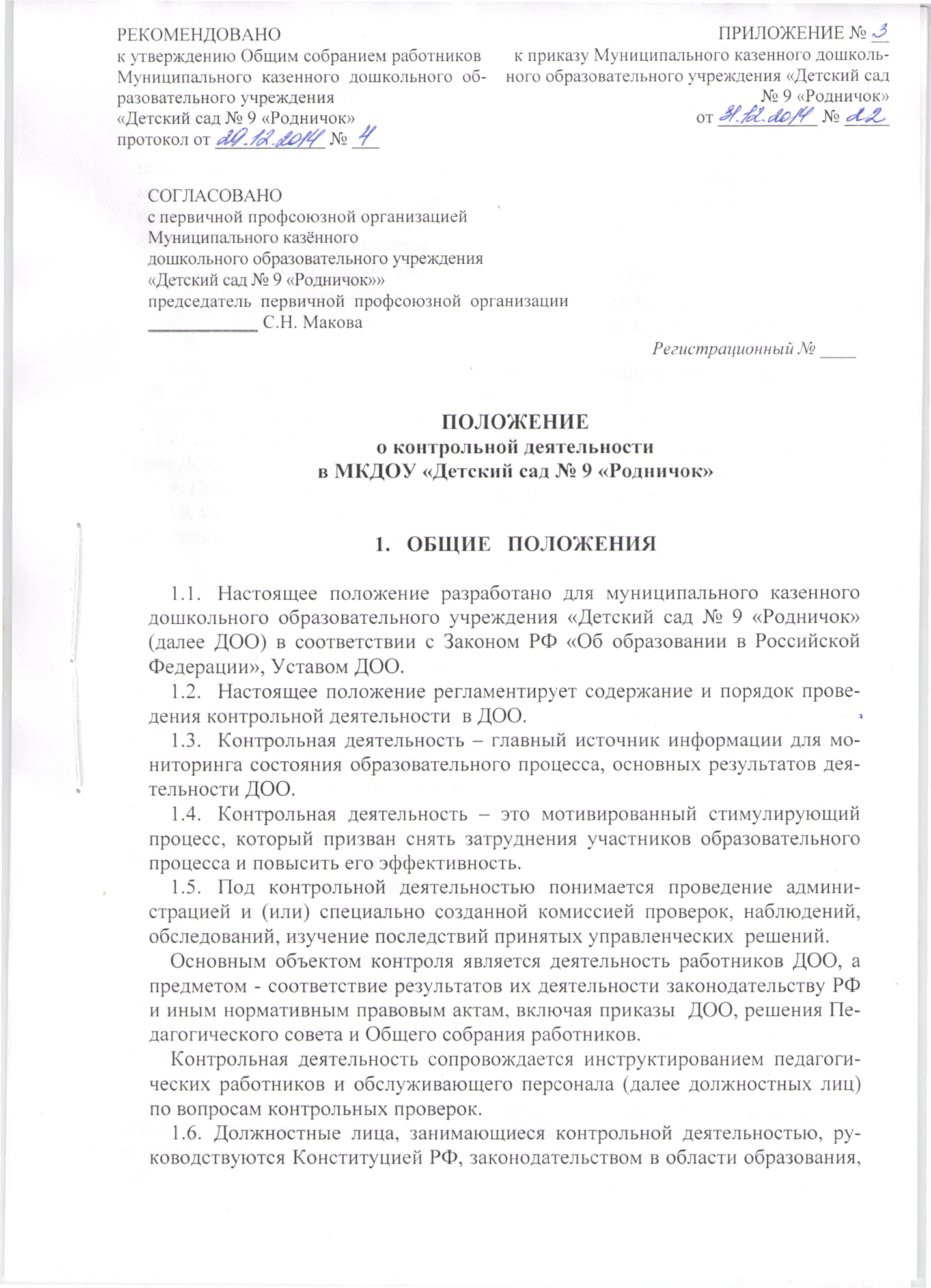 указами Президента РФ, постановлениями и распоряжениями Правительства РФ, нормативно-правовыми актами, изданными Минобрнауки России, органом управления образованием РФ, органами местного самоуправления и муниципальными органами управления образованием, учредительными  документами ДОО, Уставом ДОО, локальными актами, настоящим Положением о контрольной деятельности, приказами о проведении контрольных проверок, и должностными инструкциями.1.7. Целями контрольной деятельности ДОО являются:- соблюдения законодательства РФ в области образования;- реализация принципов государственной политики в области образования;- совершенствование деятельности ДОО;- повышение профессионального мастерства и квалификации педагогических работников ДОО;- улучшение качества образования.1.8. Изменения и дополнения в настоящее Положение вносятся заведующим ДОО.1.9. Положение вступает в силу с момента утверждения.1.10. Срок данного Положения не ограничен. Данное Положение действует до принятия нового.ОСНОВНЫЕ ЗАДАЧИ  КОНТРОЛЬНОЙ ДЕЯТЕЛЬНОСТИ2.1. Основными задачами контрольной деятельности являются:- контроль исполнения законодательства РФ, реализации принципов государственной политики в области дошкольного образования;- выявление случаев нарушений и неисполнения законодательных и иных нормативно-правовых актов, регламентирующих деятельность ДОО, принятие мер по их предупреждению;- анализ причин, лежащих в основе нарушений, принятие мер по их предупреждению; - анализ и экспертная оценка эффективности  результатов деятельности педагогических работников;- контроль исполнения нормативных правовых актов, регламентирующих деятельность ДОО;- защиты прав и свобод участников образовательного процесса;- повышение эффективности результатов образовательного процесса;- развитие принципов автономности образовательного учреждения с одновременным повышением ответственности за конечный результат;- проведения анализа и прогнозирования тенденций развития образовательного процесса в ДОО;- изучение результатов педагогической деятельности, выявление положительных и отрицательных тенденций в организации образовательного процесса и разработка на этой основе предложений по изучению, обобщению и распространению  педагогического опыта и устранению негативных тенденций;- анализ результатов исполнения приказов по ДОО;- совершенствование качества воспитания и образования воспитанников с одновременным повышением ответственности должностных лиц за конечный результат;- контроль реализации основной общеобразовательной программы дошкольного образования, программ дополнительного образования, соблюдения Устава  и иных локальных актов в ДОО;- изучение деятельности педагогов ДОО, работающих в режиме инноваций; - оказание методической помощи педагогическим работникам в процессе контроля.3. ФУНКЦИИ КОНТРОЛЬНОЙ ДЕЯТЕЛЬНОСТИ.3.1. Заведующий, заместитель заведующего, педагогические и иные работники, назначенные приказом заведующего ДОО для контрольной деятельности, руководствуются системным подходом, который предполагает:- постоянство контроля, его осуществление по заранее разработанным планам-программам, алгоритмам, структурным схемам;- охват всех направлений педагогической деятельности;- широкое привлечение членов педагогического коллектива;- серьезную теоретическую и методическую подготовку;- установление взаимосвязей и взаимодействия всех компонентов педагогического процесса;- комплексное использование форм и методов контрольной деятельности в зависимости от целевой установки, содержание педагогического процесса, квалификации педагогических работников, характера взаимоотношений в педагогическом коллективе;- соблюдение последовательности контроля.3.2. Контрольная деятельность может осуществляться в виде плановых или оперативных проверок, мониторинга и проведения административных работ.3.2.1. Контрольная деятельность в виде плановых проверок проходит в соответствии с утвержденным планом-графиком, который обеспечивает периодичность и исключает нерациональное дублирование в организации проверок и доводится до членов педагогического коллектива в августе текущего года.3.2.2. Контрольная деятельность в виде оперативных проверок осуществляется для установления фактов и проверки сведений о нарушениях, указанных в обращении родителей (законных представителей) или других граждан, урегулирования конфликтных ситуаций в отношениях между участниками образовательного процесса.3.2.3.  Контрольная деятельность в виде мониторинга предусматривает сбор, системный учет, обработку и анализ информации об организации и результатах образовательного процесса для эффективного решения задач управления качеством образования  (результаты образовательной деятельности, состояния здоровья воспитанников, организация питания, выполнение режимных моментов, исполнительская дисциплина, учебно-методическое обеспечение, диагностика педагогического мастерства, контрольные срезы  знаний, умений, навыков детей.3.2.4. Контрольная деятельность в виде административной  работы осуществляется заведующим ДОО для  проверки качества воспитания и образования детей с одновременным повышением ответственности должностных лиц за конечный  результат.3.3. Контрольная деятельность в ДОО имеет несколько видов:- предварительная  -  предварительное знакомство;- текущая  –  непосредственное наблюдение за педагогическим процессом;- итоговая - изучение результатов работы ДОО, педагогических работников за полугодие, учебный год.3.4. По совокупности вопросов, подлежащих проверке, контроль проводится в виде тематических (одно направление деятельности) или комплексных проверок (два и более направлений).3.4.1. Тематический контроль проводится по отдельным проблемам деятельности ДОО.Тематический контроль направлен не только на изучение фактического состояния дел по конкретному вопросу, но и на внедрение новых образовательных технологий, форм и методов работы, опыта мастеров педагогического  труда.Темы контроля определяются в соответствии с годовым планом работы ДОО на основании проблемно-ориентированного анализа работы ДОО по итогам предыдущего учебного года.В ходе тематического контроля:- проводятся  тематические исследования (анкетирование, тестирование);- анализируются практическая деятельность педагогических работников, посещение занятий, другие мероприятия с детьми, родителями, режимные моменты, документация.3.4.2. Одной из форм тематического контроля является персональный контроль. В ходе персонального контроля,  проверяющий изучает:- уровень знаний педагога в области современных достижений психологической и педагогической науки, его профессиональное мастерство;- уровень овладения педагогом новыми образовательными технологиями, наиболее эффективными  формами, методами и приемами обучения;- результаты работы педагога и пути их достижения;- способы повышения профессиональной квалификации педагога.3.4.3. Одной из форм комплексного контроля является фронтальный контроль, который проводится с целью получения полной информации о состоянии образовательного процесса и предусматривает проверку в полном объеме педагогической работы в одной группе в течение нескольких дней.Эта форма контроля позволяет получить всестороннюю информацию о выполнении программы воспитания в целом, дает материалы для глубокого педагогического анализа, выводов и позволяет определить дальнейшие направления в работе.    ОРГАНИЗАЦИЯ УПРАВЛЕНИЯ КОНТРОЛЬНОЙ ДЕЯТЕЛЬНОСТЬЮ.4.1. Контрольную деятельность в ДОО осуществляет заведующий  ДОО, заместитель заведующего и другие специалисты при получении полномочий от заведующего.4.2. Система контроля  и контрольная деятельность является составной частью годового плана работы   ДОО.4.3. Заведующий, не позднее, чем за 2 недели, издает приказ о сроках и теме предстоящего контроля, устанавливает срок предоставления итоговых материалов, назначает ответственного, доводит до сведения проверяемых и проверяющих план-задание предстоящего контроля.4.4. План-задание предстоящего контроля составляется заместителем заведующего. План-задание определяет вопросы конкретной проверки и должен обеспечить достоверность и сравнимость результатов контроля для подготовки итогового документа.4.5. Периодичность и виды контрольной деятельности определяются необходимостью получения объективной информации о реальном состоянии дел и результатах педагогической деятельности. Нормирование и тематика проверок, находятся в исключительной компетенции заведующего  ДОО.4.6. Основанием для контрольной деятельности являются:- заявление педагогического работника на аттестацию;- план-график контроля;- обращение физических и юридических лиц по поводу нарушений в области образования – оперативный контроль.4.7. Продолжительность тематических или комплексных проверок  не должна превышать 7 календарных дней (с посещением непосредственно образовательной деятельности), не более 5 календарных дней (с исследованием режимных  моментов и других мероприятий).4.8. План-график контроля в ДОО разрабатывается  и доводится до сведения работников в августе текущего года.4.9. Проверяющие имеют право запрашивать необходимую информацию, изучать документацию, относящуюся к предмету контроля.4.10. При обнаружении в ходе контрольной деятельности нарушений законодательства РФ в области образования о них сообщается заведующему ДОО.4.11. При проведении планового контроля не требуется дополнительного предупреждения, если в месячном плане указаны сроки контроля.4.12. При проведении оперативных (экстренных) проверок педагогические и другие работники могут не предупреждаться заранее.Экстренным случаем считается письменная жалоба родителей (законных представителей) на нарушение прав воспитанника, законодательства об образовании, а также случаи грубого нарушения законодательства РФ, трудовой дисциплины работниками ДОО.4.13. Результаты контрольной деятельности оформляются в виде:- аналитической справки;- справки о результатах контроля;- доклада о состоянии дел по проверяемому вопросу и др.4.14. Информация о результатах контроля доводится до  работников ДОО в течение 14 календарных  дней с момента завершения  проверки.4.15. Проверяющие и проверяемые должны поставить подписи под итоговыми документами. При этом проверяемые имеют право сделать запись о несогласии с результатами контроля в целом или по отдельным фактам и выводам. Если нет возможности получить подпись проверяемого, запись об этом делает  председатель комиссии, осуществляющий проверку, или заведующий ДОО. 4.16. По итогам проверки, в зависимости от  ее формы, целей, задач, а также с учетом реального положения дел:- проводятся заседания Педагогического совета, Общие собрания работников, малые аппаратные совещания;- сделанные замечания и предложения фиксируются  в документации согласно номенклатуре дел ДОО;- результаты контроля могут учитываться при аттестации педагогических работников, но не являются основанием для заключения аттестационной комиссии, при назначении доплат и надбавок за сложность и напряженность работы.4.17. Заведующий ДОО по результатам контроля принимает следующие решения:- об издании соответствующего приказа;- об обсуждении итоговых  материалов контроля коллегиальным органом;- о повторном контроле с привлечением определенных специалистов (экспертов);- о привлечении к дисциплинарной ответственности должностных лиц (заместитель заведующего, заведующий хозяйством), педагогических и других работников;- о поощрении работников;- иные решения в пределах своей компетенции.5.  ПРАВА УЧАСТНИКОВ КОНТРОЛЬНОЙ ДЕЯТЕЛЬНОСТИ.5.1. При осуществлении контрольной деятельности проверяющий имеет право:- знакомиться с документацией в соответствии с функциональными обязанностями педагогического работника, аналитическими материалами педагога;- изучать практическую деятельность педагогических работников через посещение и анализ занятий, других мероприятий с детьми, наблюдение режимных моментов;- проводить экспертизу педагогической деятельности;- проводить мониторинг образовательного процесса, с последующим анализом полученной информации- организовывать социологические, психологические, педагогические исследования;- делать выводы и принимать управленческие решений.5.2. Проверяемый педагогический работник имеет право:- знать сроки и критерии оценки его деятельности;- знать цель, содержание, виды, формы и методы контроля;- своевременно знакомиться с выводами и рекомендациями проверяющих;- обратиться в аттестационную комиссию, в первичную профсоюзную организацию ДОО или вышестоящие органы управления образованием при несогласии с результатами контроля.ВЗАИМОСВЯЗИ        С ДРУГИМИ ОРГАНАМИ САМОУПРАВЛЕНИЯ.6.1. Результаты контрольной деятельности могут быть представлены на рассмотрение и обсуждение в органы  самоуправления ДОО: Педагогический совет, Общее собрание работников, Совет родителей.6.2. Органы самоуправления ДОО могут выйти с предложением к заведующему о проведении контрольной деятельности по возникшим вопросам.7.  ОТВЕТСТВЕННОСТЬ.7.1. Члены комиссии, занимающейся контрольной деятельностью в ДОО, несут ответственность за достоверность излагаемых фактов, представляемых в справках по итогам контроля.8. ДЕЛОПРОИЗВОДСТВО.8.1. Справка по результатам контроля должна содержать в себе следующие части и разделы:Первая часть:Основание, цель, тема, сроки проведения проверки.Кто проверял.Кого проверяли (краткая характеристика: стаж, образование, квалификация).Объем проделанной работы.Методы проведения проверки.Вторая часть:Общая характеристика изучаемого вопроса в ходе проверки.Достоинства и недостатки его решения.Факторы или условия, а также причины появления как положительных, так и отрицательных сторон. Установление причинно – следственных связей, обеспечивающих получение тех или иных результатов.Третья часть:Обобщить результаты анализа, сделать выводы.Определить конкретные рекомендации с указанием сроков исполнения.Указать сроки и формы подведения итогов.Подписи проверяющих. Дата.8.2. По результатам контроля заведующий ДОО издает приказ, в котором указываются:- вид контроля- форма контроля;- цель контроля (проверки);- тема контроля (проверки);- сроки контроля (проверки);- состав комиссии;- результаты контроля (проверки);- решения по результатам контроля (проверки);- назначаются  ответственные  по исполнению решений;- указываются сроки устранения недостатков;- указываются сроки проведения повторного контроля;- поощрение и наказание работников по результатам контроля.8.3. По результатам оперативного контроля проводится собеседование с проверяемым, при необходимости готовится сообщение о состоянии дел на  Педагогический совет, Общее собрание работников, малое аппаратное совещание.